Муниципальное автономное учреждение дополнительного образования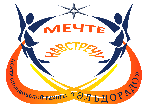 «Центр детского творчества «Эльдорадо»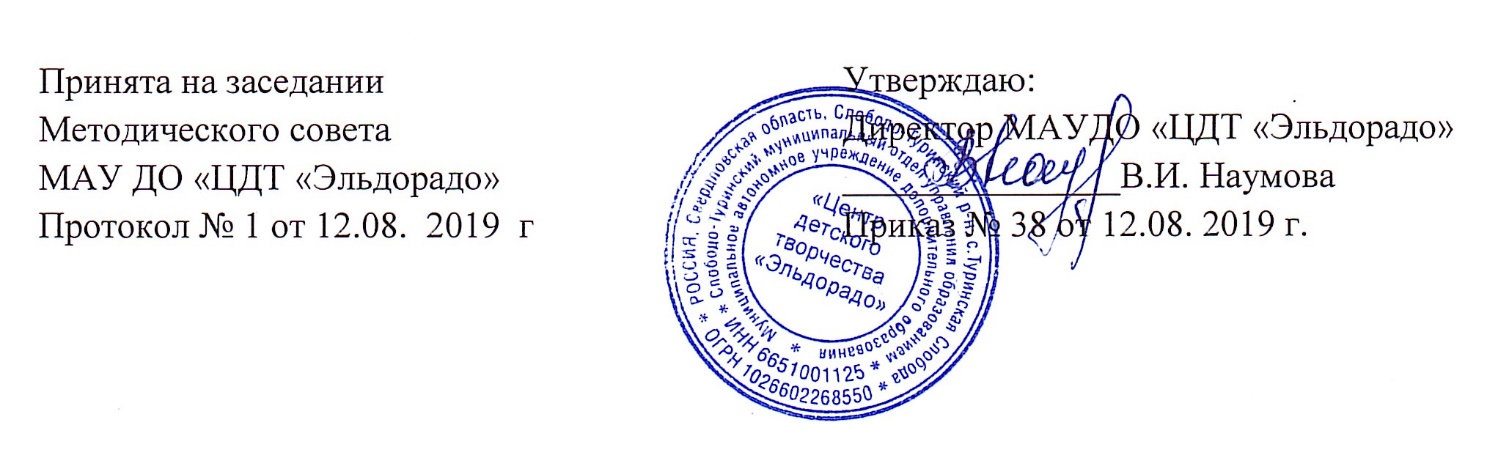 Дополнительная общеобразовательнаяобщеразвивающая программахудожественной направленности«Сольное народное пение»Возраст учащихся: 6-18 летСрок реализации: 3 годас. Туринская Слобода, 2019 г.ПОЯСНИТЕЛЬНАЯ ЗАПИСКА	Дополнительная общеразвивающая программа «Народный вокал» художественной направленности рассчитана на солистов от 6 до 18 лет со сроком реализации - 3 года. Актуальностьпрограммы.Современные процессы перестройки российского общества выдвигают нравственно-эстетическое воспитание на новые позиции, предусматривающие духовное становление молодого поколения, его подготовку к самостоятельной жизни как важнейшие составляющие совершенствования общества и государства.Такой подход закреплен Законом РФ «Об образовании», где говорится о защите системой образования культур и региональных традиций в условиях многонационального государства.Целесообразность.Опыт предшествующих поколений имеет огромное воспитательное и образовательное значение. Народные традиции раскрывают исконные истоки духовной жизни народа, наглядно демонстрируют его моральные, эстетические ценности, художественные вкусы и являются частью его истории. Поэтому развитию подрастающего поколения, его воспитанию и обучению основам народного искусства, сегодня отводится все более заметное место. К. Д. Ушинский говорил, что «воспитание, созданное самим народом и основанное на народных началах, имеет ту воспитательную силу, которой нет в самых лучших системах, основанных на абстрактных идеях и заимствованных у другого народа».Новизна программы 1.Инновационный подход автора к построению содержания программы заключается в цикличности народного календаря и связан с повторностью и периодичностью в изучении и исполнении жанров народного вокала  на протяжении всего освоения образовательной программы. 2. Программа предполагает использование новых образовательных технологий, таких как: компетентностный подход, при котором уровень образованности учащихся определяется способностью использовать в жизни полученные знания в области народной культуры.Цель программы:Получение и развитие основ народного вокального и исполнительского искусства. Воспитание творческой личности, обладающей художественным вкусом, формирование национального стиля мышления ребенка, увлечение им неиссякаемым родником народного творчества, приобщение детей к прекрасному народному песенному искусству.Задачи программы:Обучающие:-   Изучение и освоение лучших образцов музыкального искусства  различных областей России;-   Формирование  музыкально-исполнительских певческих навыков; -   Постановка певческого голоса в народной манере;-    Расширение кругозора.Развивающие:-  Развитие творческих задатков детей на основе традиционной народной культуры;-  Развитие навыков творчески-практической деятельности, ассоциативного мышления, воображения и фантазии учащегося;-  Формирование художественного вкуса; -  Развитие эмоциональной сферы детей;-  Развитие музыкального слуха;Воспитательные:-  Воспитание уважения и любви к культуре своего народа и его традициям:- Формирование межличностных отношений в рамках коллектива на основе норм традиционной народной культуры;- Осознание значимости и красоты русского народного искусства;- Формирование качеств  гражданина и патриота;Отличительная особенность данной программы в том, что для каждого учащегося разработан свой индивидуальный маршрут, ориентированный на возраст, способности и личные качества ученика, при овладении техникой использования голосового аппарата. Реализуется программа через использование инновационных методов обучения вокалу, основанных на практико-ориентированных технологиях.1.Словесные методы (рассказ, беседа, видео-показ, CD прослушивание, анализирование).
2.Методы организации и стимулирования музыкальной деятельности (метод игровых ситуаций, упражнение).И вокальные методы:1.Концентрический метод - задействованы все имеющиеся тоны диапазона, сила и свобода звуков крайних регистров.2.Фонетический метод, (фонопедический метод развития голоса В.В.Емельянова), с помощью определенных фонем и слогов настрой певческих голосов на правильное звукообразование.Возраст обучающихся, участвующих в реализации данной дополнительной образовательной программы.Данная программа разработана для индивидуального обучения народному вокалу (сольное исполнение).Возраст обучающихся: от 6-18 лет. Условия набора детей: на основании прослушивания.Режим занятий:1-й год обучения:  - 2 занятия в неделю по два часа, всего 72 часа.2-й год обучения: - 2 занятия в неделю по два часа,всего 72 часа.	3-й год обучения: - 2 занятия в неделю по два часа, всего 72 часа.Программа основана на следующих педагогических принципах:-   Изучение песенного материала происходит последовательно от простого к сложному, в зависимости от возраста и возможностей детей; -   Индивидуальный подход к каждому ребёнку его склонности, интересы, уровень развития, что позволяет составлять программу изучаемого материала таким образом, чтобы было интересно, познавательно и максимально способствовало самовыражению каждого, а также стимулировало творческий и профессиональный рост учащегося;Формы и методы обучения.Основная форма обучения - учебное занятие. - Уроки-концерты отличаются тем, что в них отсутствует «черновая» работа урока-репетиции и обязательно наличие сценического костюма на учащемся. Это - практически результат репетиционной деятельности. Он включает в себя распевание и концертное исполнение выученного репертуара перед небольшой аудиторией (родителями, одноклассниками, учителями). А затем педагог осуществляет разбор выступления, подчеркнув на публике только положительные стороны. Критические замечания высказываются в отсутствие зрителей на следующем уроке-репетиции.Уроки изучения нового материала….Комбинированные урок….Методы и приёмы проведения занятий: Наглядные (демонстрационные) методы:показ педагога;показ видеоматериалов;показ с ответным подражанием;показ выразительного исполнения песни в народной манере.Словесные (вербальные) методы:беседа;рассказ педагога;объяснение педагога;анализ и обсуждение;проговаривание;комментарий. Практические методы:прослушивание;просмотр;пропевание;разучивание упражнений;тренаж;творческие задания;работа над сценическим образом;постановочная работа;посещение концертов.Одним из ведущих приёмов обучения певческим навыкам является демонстрацияпедагогом пения в народной манере исполненияУЧЕБНО-ТЕМАТИЧЕСКИЙ ПЛАН1 год обученияСОДЕРЖАНИЕ УЧЕБНО – ТЕМАТИЧЕСКОГО ПЛАНА1 год обучениеТема 1. Введение (1 час).Теория: Знакомство с программой обучения, со структурой занятий.Инструктаж по технике безопасности и правилам противопожарной защиты.Цели и задачи курса обучения. Формы работы. Расписание индивидуальных занятий. Планирование репертуара.Тема 2. Знакомство с великими вокалистами (3 часа).Теория - 3 часа.Певческие голоса и их характеристики. Великие вокалисты (прослушивание). Певческие голоса у девочек и у мальчиков – их характеристики. Игра « Волшебные ноты». Гигиена голосового аппарата. Формы контроля: Открытое занятиеТема 3. Знакомство с голосовым аппаратом  (5 часов). Теория-1 часа.Артикуляционный аппарат. Строение голосового аппарата. Дыхательный аппарат – виды дыхания. Понятие артикуляции. Роль певческого дыхания в звукообразовании. Практика – 4 часа. Упражнения для артикуляционного аппарата. Отчётливое, фонетически правильное произношение слов. "Близкое" пение. Единообразная манера звукоизвлечения.Формы контроля: Контрольное занятиеТема 4. Диапазон, регистр, понятие тесситуры (5 часов).Теория- 2 часа. Понятие диапазона, понятие регистров и их возможности. Понятие тесситуры и ее зависимости от репертуара. Практика – 3 часа. Пение специальных упражнений на развитие диапазона, на сглаживание регистров при пении. Исполнение песен, анализ произведений.Формы контроля: Контрольное занятиеТема 5. Знакомство с народной  манерой пения (5 часов).Специальные упражнения на раскрепощение голосового и дыхательного аппаратов. Пение песен под аккомпанемент.Теория 2 часа.Правильное исполнение народной песни. Равномерное расходование дыхания на всю мелодическую фразу. Словесные логические ударения. Опорные слоги. Сохранение распевной открытой крупной речи в звукопотоке в быстром темпе произведений и вокальных упражнений.Практика – 3 часа.Разучивание песенного материала под аккомпанемент .Тема 6. Сценической культуры (9 часов) Теория – 2 часа.Создание  эстетической среды. Создание сценического образа. Сценического воплощения юного певцаПрактика- 7 часов.Упражнения на раскрепощение, эмоциональный настрой: эмоции удивления;эмоции восхищения;эмоции убеждения, и т.д., Разучивание песенного материала.Тема 7. Фонопедический метод развития голоса по системе В. Емельянова ( 12 часов ).Теория – 3 часа.Принципы фонопедического метода развития голоса по системе Емельянова.Практика- 9 часов. Специальные упражнения на развития голоса. Интонационные – фонопедические упражнения. Разучивание песенного материала.Формы контроля: Контрольное занятиеТема 8. Выработка чистого интонирования  (9 часов ).Теория- 3 часа.Расшифровка понятий:  внутренний слух, приемы голосоведения. Человеческий голос.  Интонирование.Практика – 6 часа.Упражнения на развитие голоса, правильное интонирование.  Разучивание песенного материала. Тема 9. Народную песню не поют, а играют (10 часов).Теория- 2 часа.Анализ произведения, его характера и особенностей исполнения. Как донести смысл песни до зрителя.Практика – 8 часов. Специальные упражнения на выработку разных звуковых «атак».Нахождение правильной атаки  в пении. Работа над произведением. Формы контроля: КонцертТема 10. Выразительное средства исполнения (10 часов ).Теория -2 часа.Раскрытие содержания текста и музыки, особенностей художественно-сценического образа. Разбор интерпретации исполнения песен.Практика –8 часов.Разучивание песенного  материала с сопровождением. Развитие навыка уверенного пения.Доведение исполнения произведения до концертного варианта.Формы контроля: Контрольное занятиеТема 11. Итоговое занятие (3 часа).Подготовка к отчетному мероприятию. Прогон номеров. Подведение итогов работы за 1 год обучения.Формы контроля: Отчетный концертПЛАНИРУЕМЫЕ РЕЗУЛЬТАТЫПредметные:- строение артикуляционного аппарата;- особенности и возможности певческого голоса;- гигиену певческого голоса;- характеристику певческого голоса.Метопредметные:- соблюдать технику дыхания;- уверенно исполнять и анализировать музыкальные произведения;- раскрывать содержание текста и музыки;- ставить словесные логические ударения.Личностные: - уверенно вести себя на сцене;-дисциплина;-ответственность;-уважение  к другим участникам мероприятия.Учебно-тематический план второго года обученияСодержание учебно – тематического плана второго года обученияТема 1. Введение (2часа).Цели и задачи курса обучения. Знакомство с программой обучения, со структурой занятий. Инструктаж по технике безопасности и правилам противопожарной защиты. Обмен информацией и впечатлениями о летнем отдыхе. Планирование репертуара.Тема 2. Опорное дыхание, артикуляция, певческая позиция  (8 часов)Теория – 2 часа.Выстраивание, соединение и сглаживание регистров. Певческая позиция-это?Практика – 6 часов. Упражнения для  дыхательного аппарата, артикуляционного аппарата. Нахождение правильной  и удобной певческой позиции во время исполнения.Знакомство с песенным материалом.Формы контроля: Контрольное занятие Тема 3. Творчество и импровизация. Использование певческих навыков (6 часа)Теория- 2 часа.Диапазон силы звуков для человеческого голоса. Головной и грудной регистр.Скороговорки и упражнения, направленные на отработку певческой дикции.Правильная позиция артикуляционного аппарата при пении. Особенности произношения согласных при исполнении произведений.Практика-4 часа.Отработка упражнений, направленных на поддержание правильной позиции.ВарьированиеРазучивание нескольких вариантов напева; создание своего варианта напева на основе имеющегося. Разучивание хореографических элементов для более выразительного представления исполняемых произведенийТема 4. Знакомство народной песней разных областей России (6 часов)Теория – 3 часа.Знакомство спеснями  Курской,  Рязанской, Смоленской  и других областей России, в чём их отличие. Освоение различных песенных навыков: ровного звуковедения, выработка единой манеры пения, расширение певческого диапазона.Практика – 3 часа.Знакомство с новым песенным материалом.Формы контроля: Открытое занятиеТема 5. Фонопедический метод развития голоса по системе В. Емельянова (10 часов)Теория- 2 часа.Какую пользу несёт артикуляционная гимнастика по системе развития голоса В. Емельянова .  Развивающие голосовые игры. Принципы фонопедического метода развития голоса по системе Емельянова.Социальные упражнения для развития голоса. Артикуляционная гимнастикаПрактика – 8 часов. Выработка эмоционального исполнения песенФормы контроля: Контрольное занятиеТема 6.Жанры русской народной песни (18 часов)Теория- 4 часов.Знакомство с жанрами русской народной песни.Материнский фольклор (колыбельные, пестушки, потешки, прибаутки, сказки);                 Песни календарных праздников (колядки, подблюдные, масленичные, веснянки, волочебные, троицкие, жнивные, осенние);   Песни свадебного обряда (величальные, корильные, плясовые, лирические, плачи);   Музыкальные игры;     Хороводы, плясовые,  лирические протяжные песни, эпические песни (былины, исторические песни, духовные стихи, баллады)Практика- 14 часов.Работа над репертуаром, пение под аккомпанемент. Анализ произведения.  Работа над художественным образом. Упражнения на виды дыхания, открытость звука, присущего народному исполнению произведений.Тема 7. Дыхание (10 часов)Теория – 2 часа.Постановка певческого дыхание. Принцип диафрагмального дыханияПрактика –8 часов.Закрепление сознательного отношения к своему пению, выполнение правил пения, охраны голоса. Работа над чистотой интонирования. Формирование певческой культуры. Разучивание музыкального материала с сопровождением.Анализ построения музыкального произведения, его формы, смыслового замысла текста и музыкальной фразы.Формы контроля: Контрольное занятиеТема 8.  Песня русская-10 часов.Теория – 2 часа.Обобщение пройденного за год.???Практика- 8 часов.Работа над эмоциональным исполнением песни. (образ, артистизм). Работа над эмоциональным исполнением песни. (образ, артистизм) Подготовка к отчетному мероприятию.Тема 9. Итоговое занятие. –2 часа.Подготовка к отчетному концерту.  Отчетный концерт. Подведение итогов.Формы контроля: Отчетный концертПЛАНИРУЕМЫЕ РЕЗУЛЬТАТЫПредметные:- строение артикуляционного аппарата;- особенности и возможности певческого голоса;- гигиену певческого голоса;- характеристику певческого голоса;-жанры вокальной музыки;-последовательность упражнений; -песни свадебного обряда.Метопредметные:- соблюдать технику дыхания;- уверенно исполнять и анализировать музыкальные произведения;- раскрывать содержание текста и музыки;- ставить словесные логические ударения.- соблюдать певческая установка;-умение дать критическую оценку  своему исполнению;-хорошо знать музыкальное произведение;-уметь эмоционально исполнять;- уметь интонировать.Личностные: - уверенно вести себя на сцене;-дисциплина;-ответственность;-уважение к своему коллективу,  к другим участникам мероприятия;-смелость;-целеустремленность.Учебно-тематический план третьего года обученияСодержание учебно – тематического планатретьего года обученияТема 1. Введение – 1 час.Знокомство с программой обучения, со структурой знаний. Цели и задачи курса обучения. Инструктаж по технике безопасности и правилам противопожарной защиты. Обмен информацией и впечатлениями о летнем отдыхе. Расписание индивидуальных занятий. Просмотр фото- и видео материалов творческого объединения. Планирование репертуара.Тема 2. Фонопедический метод развития голоса по системе В. Емельянова – 12 часов.Теория – 2Какую пользу несёт артикуляционная гимнастика по системе развития голоса В. Емельянова .  Развивающие голосовые игры. Принципы фонопедического метода развития голоса по системе Емельянова.Социальные упражнения для развития голоса. Артикуляционная гимнастикаПрактика- 10Специальные упражнения для развития голоса. Артикуляционная гимнастика. Интонационно-фонетические упражнения.Фомы контроля: Контрольное занятиеТема 3. Мелодия, мелодизм- 4 часа.Теория-1 час.Знакомство с понятиями « мелодия», « мелодическая линия».  Практика-3 часа.Тесситурные условия в мелодии произведения. Понятие темпа. Темп как развитие произведения.  Слушание музыки и определять её характер.Тема 4. Элементы сольфеджио.- 10 часов.Теория- 4 часа.Знакомство с понятием элементы сольфеджио: ноты, название ступеней, поступенное движение, куплетная форма, фраза, период, тон, полутон, трезвучие, мажор, минор, интервалы ( их названия), динамические оттенки.Практика – 6 часов.Трезвучие мажорное и минорное. Пропеть мажорное и минорное трезвучие без инструмента.  Работа над произведением.Формы контроля: Контрольное занятиеТема 5. Знакомство с произведениями различных жанров -3 часа.Теория – 1 час.Знакомство с произведениями различных жанров.Практика – 2 часа.Работа над исполняемыми произведениями с учетом разбора по фразам, , мелодической линии, кульминации произведения, динамических оттенков.Работа над исполняемыми произведениями. Тема 6. Работа над произведением . – 3 часа.Практика- 3 часа.Распевание, при которых  проводится техническая обработка голоса, навыков дыхания, артикуляции, дикции, округление отдельных гласных, организация интонирования первого звука, нефорсированный звук.ощущение зевка, положение нёба, расслабление мышц шеи, нижней челюсти.Тема 7. Сценическая культура– 8 часовТеория – 1 часа.Создание  эстетической среды. Создание сценического образа. Сценического воплощения юного певцаПрактика- 7часов.Упражнения на раскрепощение, эмоциональный настрой: эмоции удивления;эмоции восхищения;эмоции убеждения, и т.д., Разучивание песенного материала.Тема 8. Пение народных песен- 10 часов.Теория –1 часа.Анализ произведения, его характера и особенностей исполнения.Работа над художественным образом.Практика- 9 часов.Работа над произведением. Совершенствование навыков правильного певческого ясного произношения слов и музыкальных скороговорок, вокальных упражнений, формирующих навык твердой и легкой атаки. Сонорные и несонорные согласные звуки. Формирование у учащихся четкой взаимосвязи между дикцией и ритмом.Совершенствование исполнительского мастерства. Доведение произведения до высокого художественного уровня.Формы контроля: КонцертТема 9.Опорное дыхание, дикция, артикуляция, певческая позиция-17 часов.Теория – 1 час. Беседа с вокалистом о выборе произведения. Разбор понятий « манера вокального исполнения».Практика-16 часов.Распевание, при которых  проводится техническая обработка голоса, навыков дыхания, артикуляции, дикции, округление отдельных гласных, организация интонирования первого звука, нефорсированный звук.ощущение зевка, положение нёба, расслабление мышц шеи, нижней челюсти.Совершенствование исполнительского мастерства. Доведение произведения до высокого художественного уровня.Формы контроля: Контрольное занятиеТема 10. Итоговое занятие. -4 часа.Подготовка к отчетному концерту. Исполнение вокальных  номеров солистов. Анализ работы объединения в целом.Формы контроля: Отчетный концертПЛАНИРУЕМЫЕ РЕЗУЛЬТАТЫПредметные:- строение артикуляционного аппарата;- особенности и возможности певческого голоса;- гигиену певческого голоса;- характеристику певческого голоса;-жанры вокальной музыки-создание сценического образаМетопредметные:- соблюдать технику дыхания;- уверенно исполнять и анализировать музыкальные произведения;- раскрывать содержание текста и музыки;- ставить словесные логические ударения.- соблюдать певческая установка;-умение дать критическую оценку  своему исполнению;-хорошо знать музыкальное произведение;-уметь эмоционально исполнять;- уметь интонировать;-уметь работать диафрагмой;- уметь анализировать произведение; -уметь создать художественный образ.Личностные: - уверенно вести себя на сцене;-дисциплина;-ответственность;-уважение к своему коллективу,  к другим участникам мероприятия;-смелость;-самокритичность;-целеустремленностьУСЛОВИЯ РЕАЛИЗАЦИИ ПРОГРАММЫ-   Хорошо освещённый кабинет;-   Аудио- и видеоаппаратура для просмотра и прослушивания материала по программе;-   Аудио- и видеоматериалы исполнителей традиционных песен;-   Музыкальные инструменты: фортепиано, баян, трещотки,свистульки.-Комплекс различных вокально-технических упражнений, упражнений для развития певческого дыхания, ритмических упражнений. -   Повторение ранее пройденного материала, т.е. той части репертуара, которая находится в работе на данный момент.-   Разучивание нового песенного материала.Прослушивание песни в исполнении народного исполнителя; рассказ учителя о жанре, стиле, форме выбранного произведения; разучивание текста и мелодии, актерском оформления песни.- Закрепление пройденного материала.Сведение в единое целое отработанных новых или технически трудных отрывков изучаемого материала.МАТЕРИАЛЬНО- ТЕХНИЧЕСКОЕ ОБЕСПЕЧЕНИЕ Для проведения вокальных занятий потребуется: - проветриваемое просторное помещение -фортепиано -баян -гармонь -набор шумовых инструментов -набор духовых инструментов Для анализа вокальной работы потребуется : - аудио аппаратура - компьютер Для выступлений понадобятся сценические костюмы.ПРИМЕРНЫЙ РЕПЕРТУАР1 год обучения « На горе, горе» Русские народные песни. Песенник. Выпуск 9. Составитель Юрий Зацарный. М., «Советский композитор», 1990.« Жаворонок- дуда» весенняя  закличка. С. Дубовик« На горке на крутой» рекрутская песня.« Как у наших у ворот » плясовая песня.« Ой, ты солнышко»« Я у тятеньки жила»2-го года обучения«Рассыпала Маланья бобы»« Медведь и сани»«Валенки»«Ой, вставала я»« Зеленейся, зеленейся»«Земляничка ягодка»«Гуляю я»Список литературыШамина Л.В. Музыкальный фольклор и дети. - М.: Республиканский центр русского фольклора, 1992. Н. Колпакова « Охотники за песнями» 1962 г. Москва Русские народные песни (мелодии и тексты) 1987 г. МоскваГ. Соболева « Россия в песне» 1980 г. Москва Сборник старинных романсов и  песнен советских композиторов. 1978 г. МоскваСветлана дубовик «Хоровод круглый год» Сценарно- методические материалы. 2014 г. ЕкатеринбургСборник произведений « Я по травкам шла» музыкальные произведения для детских фольклорных ансамблей и народно-хоровых коллективов. 2008 г. ЕкатеринбургСборник избранных песен для вокально-хоровых коллективов « Вспомним, братцы, Русь и славу» 2012 г. ЕкатеринбургСветлана Павлова  Гамаюньемое…» Русские народные песни из репертуара  образцового коллектива детского фольклорного ансамбля « Колокольчики». 2011 г. Екатеринбург Сборник « Изумрудные россыпи» репертуарно-методические материалы. 2007 г. ЕкатеринбургВалерий Бражкин « Ой, поля, вы поля» сборник обработки русских народных песен. 2011 г. ЕкатеринбургЕлена Козырина  «Березничеквильеватый»  Русские народные песни из репертуара детского ансамдля народной песни « Веснянки»  2014 г. Екатеринбург Уральские народные песни, собранные Владимиром Горячих ,тетрадь 1. 2013 г. Екатеринбург Уральские народные песни, собранные Владимиром Горячих , тетрадь 2. 2013 г. Екатеринбург «Хоровод – круглый год» учебное пособие для преподавателей.  2012 г. Екатеринбург Сведения о разработчикеФИО: Бараблина Н. С.;Должность: педагог дополнительного образования.Стаж работы: 3 года Контактный телефон: 912-035-90-30.АннотацияДополнительная общеобразовательная программа «Народный вокал» направлена на получение учащимися специальных знаний умений и навыков в области музыкального исполнительства. Программа призвана служить задачам возрождения фольклорного творчества как одной из важнейших составляющих национальной художественной культуры. Воспитания уважения к своей культуре, своему народу и настроенности на восприятие иных культур, развивать самосознание учащегося.Программа «Народный вокал» нацелена на воспитание художественного вкуса учащихся, ориентирует их на образное, нравственно-эстетическое постижение фольклора и поднятия уровня общей музыкальной и вокальной культуры.Срок реализации программы  «Народный вокал» составляет 3 года.Цель данной программы-формирование культуры учащихся как части их общей духовной культуры. Занятия проводятся в индивидуальной форме два раза в неделю. Данная программа предполагает творческий подход педагога к задаче развития индивидуальных способностей ученика, постоянный творческий рост, использование новых достижений в области педагогики и методики преподавания, а также подбора репертуара.Автор - составитель:Бараблина Наталья Сергеевнапедагог дополнительного образования№№Наименование тем и разделовКоличество часовКоличество часовКоличество часов№№Наименование тем и разделоввсеготеорияПрактикаФормы аттестации /контроля11Вводное занятие1122Знакомство с великими вокалистами321Творческие задания33Знакомство с голосовым аппаратом514Творческое задание44Диапазон, регистр, понятие тесситуры523Наблюдение5Знакомство с народной  манерой пенияЗнакомство с народной  манерой пения523Контрольные упражненияКонтрольные упражнения6Сценическая культураСценическая культура927Народный праздник (капустник)Народный праздник (капустник)7Фонопедический метод развития голоса по системе В. ЕмельяноваФонопедический метод развития голоса по системе В. Емельянова12210НаблюдениеНаблюдение8Выработка чистого унисонаВыработка чистого унисона936Тематическое прослушиваниеТематическое прослушивание9Народную песню не поют, а играютНародную песню не поют, а играют1028КонцертКонцерт10Выразительное средства исполненияВыразительное средства исполнения1028Выступление для родителейВыступление для родителей11Итоговое занятиеИтоговое занятие33КонцертКонцертИтого:Итого:Итого:722052№№Наименование тем разделовКол-во часов Из нихФормы аттестации /контроля№№Наименование тем разделовКол-во часов теорияпрактикаФормы аттестации /контроля11Вводное занятие 21122Опорное дыхание, артикуляция, певческая позиция826Контрольное занятие33Творчество и импровизация. Использование певческих навыков62444Знакомство с народной песней разных областей России633Открытое занятие55Фонопедический метод развития голоса по системе В. Емельянова 1028Контрольное занятие6Жанры русской народной песниЖанры русской народной песни184147ДыханиеДыхание1028Контрольное занятие8Песня русскаяПесня русская10289Итоговое занятие Итоговое занятие 22Отчетный концертИтого: Итого: 721854№Наименование тем разделовКол-во часов Кол-во часов Из нихФормы аттестации/контроля№Наименование тем разделовКол-во часов Кол-во часов теорияпрактикаФормы аттестации/контроля1Вводное занятие 1112Фонопедический метод развития голоса по системе В. Емельянова1212210Контрольное занятие3Мелодия, мелодизм44134Элементы сольфеджио101046Контрольное занятие5Знакомство с произведениями различных жанров, манерой исполнения.33126Работа над произведением3337Сценическая культура88178Пение народных песен.101019Концерт9Опорное дыхание, дикция, артикуляция, певческая позиция1717116Контрольное занятие10Итоговое занятие.444КонцертИтого: Итого: 721260